CONTRATTO Dl EDIZIONE TRAIl Dipartimento di Studi Umanistici dell'Università degli Studi di Napoli Federico II (di seguito denominato Dipartimento), Codice Fiscale 00876220633, con sede in Via Porta di Massa n. 1 - Napoli, rappresentato dal Direttore pro-tempore del Dipartimento, autorizzato alla firma del presente atto con delibera del Consiglio di Dipartimento n. 7 del 29/05/2023.ELa Casa Editrice…………………………………………………….. (di seguito denominata Editore), Codice Fiscale/Partita IVA…………………………………………., con sede in……………………………………………  rappresentata da………………………………………………, in qualità………………………………………PREMESSO CHEil Dipartimento è titolare del diritto d'autore su un volume a carattere scientifico dal titolo………………………………di cui sono curatori ……………………………………………………..………………………………………………………………………………………………;il Dipartimento intende procedere all'edizione a mezzo stampa dell’opera, al fine di garantireampia divulgazione, a prezzi contenuti, degli argomenti ivi trattati;che la società ……………………………… è una casa editrice in grado di soddisfare le esigenze de l Dipartimento in quanto vanta una consolidata esperienza in campo editoriale;SI CONVIENE E SI STIPULA QUANTO SEGUEArticolo 1Il Dipartimento affida alla Casa Editrice…………………….la pubblicazione a stampa	dell’opera……………….di	cui sono curatori………………………………………………………………………………….Il Dipartimento dichiara che l’Università degli Studi di Napoli Federico II è l’esclusivo proprietario dell'opera e di avere le facoltà necessarie a stipulare il presente contratto, come risulta dalla dichiarazione rilasciata dall’autore/dagli autori materiali dell'opera (Allegato 1).Il Dipartimento e l'autore dichiarano, inoltre, che il contenuto dell'opera rispetta, in ogni sua parte, le norme vigenti sul diritto d’autore e sulla protezione dei dati personali, sollevando l'Editore da ogni pretesa eventualmente avanzata da terzi.Articolo 2L'Editore si impegna a pubblicare la predetta opera entro………………dalla firma del presente atto, con le seguenti caratteristiche tipografiche:pagine massime previste ……. di cui circa…. a colori;stampa del testo in ……….. su carta	;formato cm……… cucite in	;carta interno ………………………. da grammi	;copertina	;illustrazioni previste	;altre caratteristiche…………………………………………OppureL'editore si impegna a pubblicare entro il……………………..nella collana ……………………………l'opera: ………………………………….. di	cui	sono curatori   ……………………………………………………..Le caratteristiche tecniche della pubblicazione sono indicativamente le seguenti:-	n. pagg. ………;formato cm ……….;tipo di rilegatura documenti	;copertina rpeso e caratteristiche della carta:.;tavole/tabelle/grafici b/w;L’autore consegna all’Editore l’opera in stesura definitiva (modalità dattiloscritta/su supporto magnetico/altro) ……………………………………………………………………….L’editore si impegna a pubblicare l’opera entro ……………………………………………………………Articolo 3Il presente accordo è limitato a disciplinare una sola edizione dell'opera, la cui tiratura è stabilita in ncopie.Successive edizioni ed eventuali ristampe, oltre la tiratura massima prevista, saranno oggetto di una nuova contrattazione, che terrà conto, in particolare, di quanto previsto dal comma 2 del successivo art. 6, ai fini della eventuale percezione di diritti d' autore.OppureIl presente accordo è limitato alla tiratura dell'opera fino al	con una tiratura minima di ……………………… copie.Il prezzo di vendita dell'opera è stabilito in €……………………………………….. (a lettere).Articolo 4 (eventuale)Il testo, comprese le illustrazioni, verrà consegnato dall’autore già impaginato su supporto digitale, Mac o pc. Ogni onere inerente alla correzione delle bozze farà capo direttamente all'autore.  Ogni onere inerente al rispetto degli accordi sui termini di consegna e di stampa dell'opera, il controllo della tiratura, farà capo direttamente al Direttore del Dipartimento in collaborazione con l'Autore.Articolo 5Ciascuna copia dell'opera, sul retrofrontespizio, riporterà una citazione con la quale si dà atto che il volume è stato pubblicato con il contributo del Dipartimento di Studi Umanistici.Articolo 6Per questa edizione è prevista la corresponsione, a favore del Dipartimento del ……% sul prezzo di copertina, a titolo di contributo per le spese di pubblicazione, di cui all'art. 7 del presente atto.L'Editore trasmetterà entro il ……………………. al Dipartimento una nota riepilogativa delle copie vendute nel periodo considerato, contenente anche la somma a questi spettante, che dovrà essere versata con le seguenti modalità	(da concordarsi con la controparte).OppurePer questa edizione non è prevista la corresponsione, a favore del Dipartimento di una quota percentuale a titolo di diritto d'autore sul prezzo di copertina, a fronte del contributo per spese di pubblicazione, di cui all'art. 8 del presente atto.Articolo 7L’Editore consegnerà a titolo di cessione gratuita n. copie al Dipartimento e n. copie all’autore/ autori (eventuale).Articolo 8Il Dipartimento corrisponderà all'Editore, per spese di stampa e pubblicazione, l'importo di€ …………………………………………………………………………. (a lettere), comprensivo di IVA.La corresponsione dell'importo avverrà con le seguenti modalità (da concordare con la controparte)……………………………………………………………………………………………………………………………………………………………………………………………………………………………………………………………………………………………………………………………….Articolo 9(formulazione indicativa: ogni editore descrive le modalità proprie di diffusione e commercializzazione dell'opera)All'Editore è garantito il pacifico godimento del diritto concesso con il presente contratto; ogni altro diritto di utilizzazione diversa dell'opera resta in capo all’Università, salva successiva e separata contrattazione. In ogni caso, l’Università si riserva il diritto di pubblicazione in accesso aperto della versione digitale. All’Editore resta l'onere della distribuzione del/dei volume/i. Il/I volume/i sarà/saranno da questi diffusa sul territorio nazionale nelle principali librerie, mediante vendita per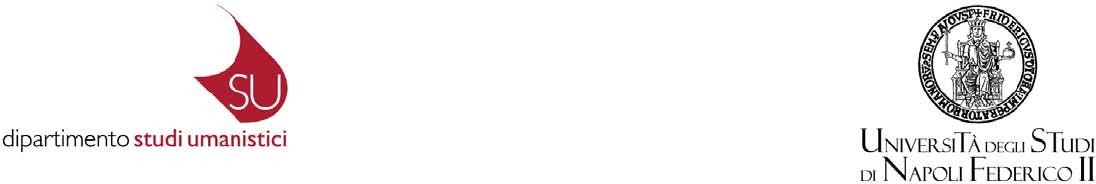 corrispondenza. Il/I volume/i verrà/verranno inserito/i in tutti i materiali promozionali predisposti dall'Editore (cataloghi, dépliant, cedole) per la vendita diretta a biblioteche, associazioni culturali, privati………………………Articolo 10Il presente atto, ai sensi del D.P.R. del 26 aprile 1986 n. 131, in quanto soggetto a I.V.A., sarà sottoposto a registrazione solo in caso d'uso.Le spese di bollo per il presente atto sono a carico dell'Editore, senza alcun diritto di rivalsa.Articolo 11Per ogni controversia relativa al presente contratto e alla sua esecuzione il Foro competente è quello di Napoli.Articolo 12Per quanto non espressamente regolato nel presente contratto si applica quanto previsto nella Legge 22 aprile 1941, nr. 633, art. 118 e seguenti, e ss.mm.ii.Articolo 13L'Editore assume gli obblighi di tracciabilità dei flussi finanziari di cui all'art.3 della Legge 36/2010. Nei casi di violazione delle disposizioni di legge l’Università degli studi di Napoli Federico II procederà all'immediata risoluzione del rapporto contrattuale, informandone contestualmente la Prefettura di Napoli.Articolo 14L’editore dichiara di essere in regola, a pena di risoluzione del presente contratto, circa i requisiti previstidal d. lgs. 36/2023 negli artt. 94 e seguenti. Letto, approvato e sottoscritto.Napoli, Dipartimento di Studi Umanistici(Città sede della Casa editrice), ………………(Editore)Sono specificatamente approvate, ai sensi dell'art. 1341 c.c., le pattuizioni di cui agli artt. ………………Dipartimento di Studi Umanistici	(Editore)